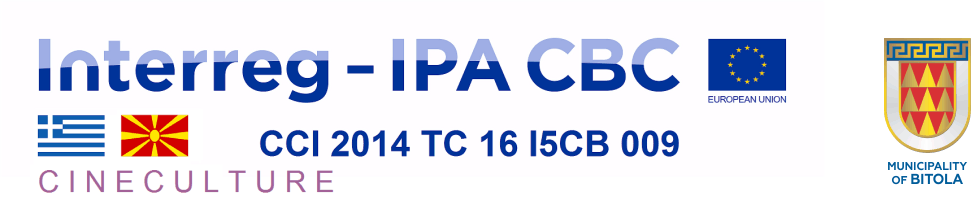 ANNEX V: BUDGETCN1 – S.O 1.3 – SC 005 (08-/)Global price: EURThe above amount must not be broken down further.